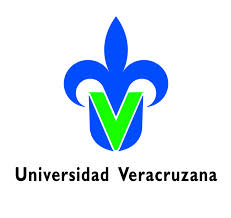                      SEA                                                                                   Universidad Veracruzana                                                 Sistema de Enseñanza Abierta                                           Coordinación Académica Regional Poza Rica- TuxpanREGISTRO DE TEMA DE LA EXPERIENCIA RECEPCIONAL PERIODO 201851NOMBRE: __________________________________________________MATRICULA: ___________ INSCRIPCIÓN  1ª (     )  2ª (     ) Prórroga (     )PROGRAMA EDUCATIVO: ______________________________________DOMICILIO: _________________________________________________CIUDAD: ___________________________________________________TELEFONO: _________________________________________________CORREO ELECTRONICO: ______________________________________AREA: _____________________________________________________ MATERIA: __________________________________________________TITULO TENTATIVO: ___________________________________________MODALIDAD: ________________________________________________FECHA DE TERMINACION Y ENTREGA: ____________________________ASESOR QUE PROPONGO: ______________________________________% DE AVANCE CREDITICIO: ______________POZA RICA DE HGO. VER A _____ DE ________________ DE ____________________________FIRMA DEL ALUMNO  ________________                                                          ______________________  FIRMA DEL ASESOR                                                          Vo. Bo. COORDINACION ER